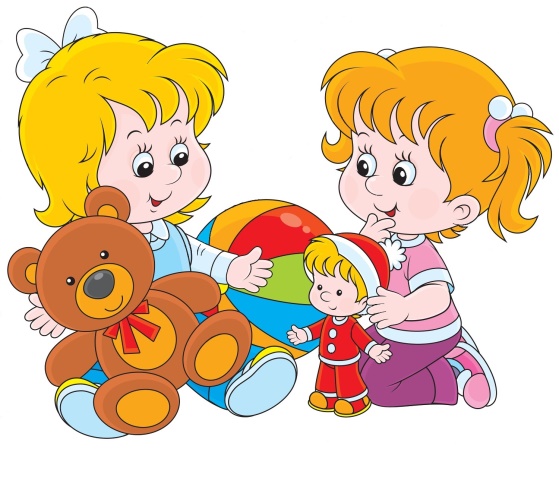                  Значение игр в развитии детей 2 — 3 летЕсли ребенку дать игрушки или какие-либо другие предметы, попросить его найти занятие, он обязательно его найдет. Возможно, малышу даже будет весело. Но взрослый, который осознает ответственность воспитания ребенка 2 — 3 лет, обязательно поучаствует в игре, используя ее для достижения различных педагогических целей.У игр с детьми 2 — 3 лет могут быть следующие цели:Воспитание личностных качеств. У ребенка в раннем детстве понятия о добре и зле, плохом и хорошем только закладываются. И, только в форме игры, ненавязчиво ему можно объяснить, почему нужно быть доброжелательным, вежливым, скромным, трудолюбивым, ответственным, так далее, и нельзя быть грубым, жадным, эгоистичным, так далее.Социализация. Уже в два-три года в процессе игры ребенок начинает взаимодействовать со взрослыми и другими детьми. Играя, он учится общаться, дружить, договариваться, отстаивать свое мнение, находить выходы из различных спорных ситуаций.Формирование самооценки. Успехи в игре радуют ребенка, вселяют в него уверенность в собственных силах. Повышают самооценку.Физическое развитие. Подвижные игры для малышей в раннем детстве способствуют укреплению у них навыков ходьбы, бега, учат их манипулировать с различными предметами, применять их по назначению, делаю их крепкими, выносливыми, способствуют формированию сильного иммунитета.Тренировка мелкой моторики. У ребенка 2 — 3 лет активно развивается устная речь. Любые игры с мягкими паззлами, кубиками, сортерами, конструкторами, мозаиками, прочее, во время которых малыш манипулирует с небольшими предметами, способствуют усовершенствованию умения говорить.Развитие различных психологических процессов: памяти, фантазии, восприятия, внимания, образного и логического мышления.Режиссерская игра для детей 2 — 3 летВпервые режиссерская игра появляется у ребенка в возрасте около двух лет.Режиссерская игра у детей 2-3 лет — предпосылка к более сложной, сюжетно-ролевой.В жизни это выглядит примерно так: двухлетнему мальчику дарят игрушечные грузовик и экскаватор. Он может долго сидеть ковре или в песочнице, манипулируя с ними. То, что для родителей кажется «возней» для него – настоящий сложный процесс.В процессе игры малыш:Придумывает сюжет. Обычно, он простой (стройка, посещение поликлиники, магазин, детский сад, мама и папа ухаживают за ребенком, прочее). Также, это может быть сюжет из мультика или сказки. Причем в раннем детстве дети редко отступают от оригинала, они не дополняют и не распространяют его.Распределяет роли и сам же их и выполняет. Актеры в его игре — игрушки или предметы – заместители (ковер – это море, диван – сцена, расческа – микрофон, прочее). Ребенок оживляет игрушки – двигает ими, озвучивает. Каждый персонаж в свое игре имеет свой собственный голос. Играя в семью, он озвучивает маму и папу, лает за собаку, рычит за тигра, копирует двигатель автомобиля. Голосом он старается передать эмоции.Игрушки для режиссерской игры «Зоопарк».Для полноценной режиссерской игры малышу нужны:игровое пространство (столик, детская палатка, коврик, прочее)мелкие игрушки, которые ребенку удобно держать в рукахдекорации (кукольный дом, озеро, лес, автодорога, гаражи, зоопарк, прочее)С ребенком 2 — 3 лет можно поиграть в такие режиссерские игры:«Моя семья»«В деревне у бабушки»«В магазине»«В зоопарке»«На детской площадке»«Колобок», «Репка», «Теремок», другие сказки«Маша и Медведь», «Фиксики», другие мультикиСюжетно-ролевая игра для детей 2 — 3 летСюжетно-ролевая игра у детей 2 — 3 лет только зарождается. В силу возрастных психологических особенностей и несовершенства речи дети еще не могут полноценно общаться друг с другом, поэтому компаньонами по игровому процессу у них чаще являются родители.В первых сюжетно-ролевых играх ребенок копирует поведение взрослых, которые его окружают: мама ухаживает за малышом, серьезный папа ходит на работу, бабушка печет пирожки, дедушка что-то материт, старшие братья и сестры ходят в школу и делают уроки.
Чуть позже малыш начинает играть в профессии, перевоплощаясь в доктора, повара, продавца, парикмахера, воспитателя в детском саду.С ребенком 2 — 3 лет можно поиграть в такие сюжетно-ролевые игры:ПРИМЕР: Сюжетно-ролевая игра «Семья».Игровой инвентарь: кукла, кукольная одежда, кукольная посуда, кроватка с постелью, коляска, предметы – заместители.
Роли: мама, папа, ребенок.
Сюжет: мама качает, кормит и укладывает спать ребенка, готовит еду, накрывает на стол. Папа приходит домой с работы, кушает, играет с ребенком.. Семья отправляется на прогулку.ПРИМЕР: Сюжетно-ролевая игра «Прививка».Игровой инвентарь: куклы, набор доктора и/или предметы-заместители
Роли: Врач, ребенок и его мама.
Сюжет: Мама приводит ребенка-куклу на прием к врачу. Доктор осматривает малыша, используя различные медицинские инструменты (слушает дыхание, проверяет глазки и ушки, меряет температуру), а после делает ему прививку.ПРИМЕР: Сюжетно-ролевая игра «Идем в магазин».Игровой инвентарь: куклы, касса, игрушечные продукты, кукольная одежда, мелкие игрушки, игрушечные деньги, предметы-заместители.
Роли: Мама, малыш, продавец.
Сюжет: Мама с малышом отправляются за покупками. Заранее стоит оговорить, что именно им нужно купить. Они выбирают в магазине все, что им необходимо, спрашивают у продавца цену, рассчитываются за покупки.Дидактические игры для детей 2 — 3 летПо сути, все игры, в которые играет ребенок в раннем детстве, чему-то его обучают. Но дидактические игры отличаются от других видов игровой деятельности тем, что инициируются не сами детьми, взрослым, с четко определенной целью – получить новые знания или закрепить ранее полученные.У ребенка в раннем возрасте в процессе дидактической игры формируется представление о:свойствах предмета (форме, цвете, размере)количестве предметовравенстве и отличииокружающем миресебе самом и своем собственном телеС малышом 2 — 3 лет можно поиграть в предметные, настольно-печатные или словесные обучающие игры.ПРИМЕР: Предметная игра, обучающая цветам «По домам».Нужно: Три ящика или коробки, обклеенные цветной бумагой желтого, синего и красного цветов, фигурки животных, птиц, человечков, вырезанные из бумаги желтого, синего и красного цветов.
Ход игры: Перед малышом выставляют цветные коробочки. Фигурки из цветной бумаги перемешивают, выкладывают перед ребенком, просят его определить фигурку в ее «домик» такого же цвета, как она сама. Просят ребенка озвучить название цвета. Позже можно добавлять в игру новые цветаПРИМЕР: Предметная игра, обучающая животным «Кто что ест».Нужно: Лото с животными и их пищей.
Ход игры: Ребенку дают карточки с изображением диких и домашних животных, а также их пищей, и предлагают накормить каждого из них тем, что он любит больше всего. Например: мышка – сыр, курочка – зернышки, кошечка – сметана, прочееПРИМЕР: Настольно-печатная дидактическая игра «Лишний предмет».Нужно: Обучающие карточки или книги.
Ход игры: Малышу показывают картинки, на которых изображено от 3 до 5 предметов. Один из них по свойствам и характеристикам является лишним. Ребенок должен указать на него попытаться объяснить свой выбор.ПРИМЕР: Настольно-печатная дидактическая игра «Найди пару».Нужно: Обучающие карточки или книги.
Ход игры: Ребенку показывают картинки с изображением парных предметов вразброс. Малыш должен соединить пары.ПРИМЕР: Словесная игра «Говорят животные».
Ход игры: Взрослый называет животное и просит малыша озвучить его. Потом они меняются ролями: взрослый воспроизводит голос животного и просит кроху назвать, кто же это говорит.ПРИМЕР: Словесная игра «Отгадай-ка».
Ход игры: Взрослый называет свойства или предназначение предмета, а малыш должен назвать его. Например: «Он круглый, нужен, когда идет дождь» — «Зонт», «Они прямоугольные, их мы открываем, когда заходим в дом» — «Двери».Настольные игры для маленьких детейРодителям очень повезло — выбор настольных игр для детей раннего возраста сегодня велик. Это:КарточкиПазлы. Они должны быть крупными и состоять из 2 — 5 элементовОчень хорошие для малышей мягкие паззлы, паззлы из плотного картона, паззлы на магнитах.Мягкие паззлы.Мозаики и соты. Так как эти игрушки содержат мелкие элементы, с детьми в раннем возрасте во время игры с ними обязательно должен присутствовать взрослый.Соты.Лото. Это могут быть игры на темы: «Кто чья мама», «Кто где живет», «Фрукты и овощи», «Транспорт», «Времена года», прочее.Лото.Домино. В такую игру можно играть всей семьей.Домино.Прочее. К этой категории можно отнести деревянные игрушки-вкладыши, лабиринты, различные головоломки для малышей.У детей в раннем возрасте жизнь – это бесконечное движение. И оно вовсе не бесцельное, как кажется некоторым взрослым. Играя в подвижные игры, ребенок:познает собственное тело и учится управлять им, координировать движение
учится ориентироваться в пространствеукрепляет мышцы, улучшает кровообращение и дыханиеукрепляет иммунитетразвивается умственноРодители должны позаботиться о том, чтобы в процессе подвижной игры малыш был в безопасности. Также, несмотря на то, что в отличие от других видов игровой деятельности подвижная игра может продолжаться дольше, чем 10 минут, повторятся по нескольку раз, чрезмерное увлечение чревато перевозбуждением ребенка. Такой вид игры рекомендуется чередовать с другими видами деятельности.С детьми 2 — 3 лет можно поиграть такие подвижные игры:ПРИМЕР: Подвижная игра «Дождик, дождик, веселее!»Ход игры: Принимать участие в игровой деятельности может один ребенок или несколько детей. Взрослый выбирает домик. Это может быть грибочек на площадке, диван дома или просто условно обозначенное место в квартире. Взрослый говорит: «Солнышко светит!». Дети выходят «на улицу», веселятся, бегают, прыгают. Взрослый говорит: «Кап-кап, дождик пошел!», дети должны спрятаться в «домике». Можно дополнить игру веселым стишком:Дождик, дождик, веселей,
Своих капель не жалей!
Но по крыше не стучи,
Нам головки не мочи!ПРИМЕР: Подвижная игра «Мышеловка».
Ход игры: Детей должно быть как минимум 6. По жребию выбирают мышку. Если детей больше, мышек может быть две или три. Остальные малыши берутся за руки и водят хоровод. В это время «мышка» бегает туда-сюда у них под руками, то забегает в круг, то покидает его. По команде воспитателя круг – «мышеловка» закрывается. Если «мышка» попалась, осталась в кругу, она меняется местом с другим участником.Во время движения мышеловки взрослый вместе с детьми может рассказывать стишок:Нам вы, мышки, надоели!
Доберемся мы до вас!
Нашей славной мышеловкой
Переловим вас сейчас!ПРИМЕР: Подвижная игра с мячом «Прямое попадание».Ход игры: Для игры необходим ящик или корзина. Ребенка ставят на напротив «мишеней» на расстоянии 3 метров, предлагают ему поочередно мячики разных размеров. Ими он должен попасть в корзину или ящик.